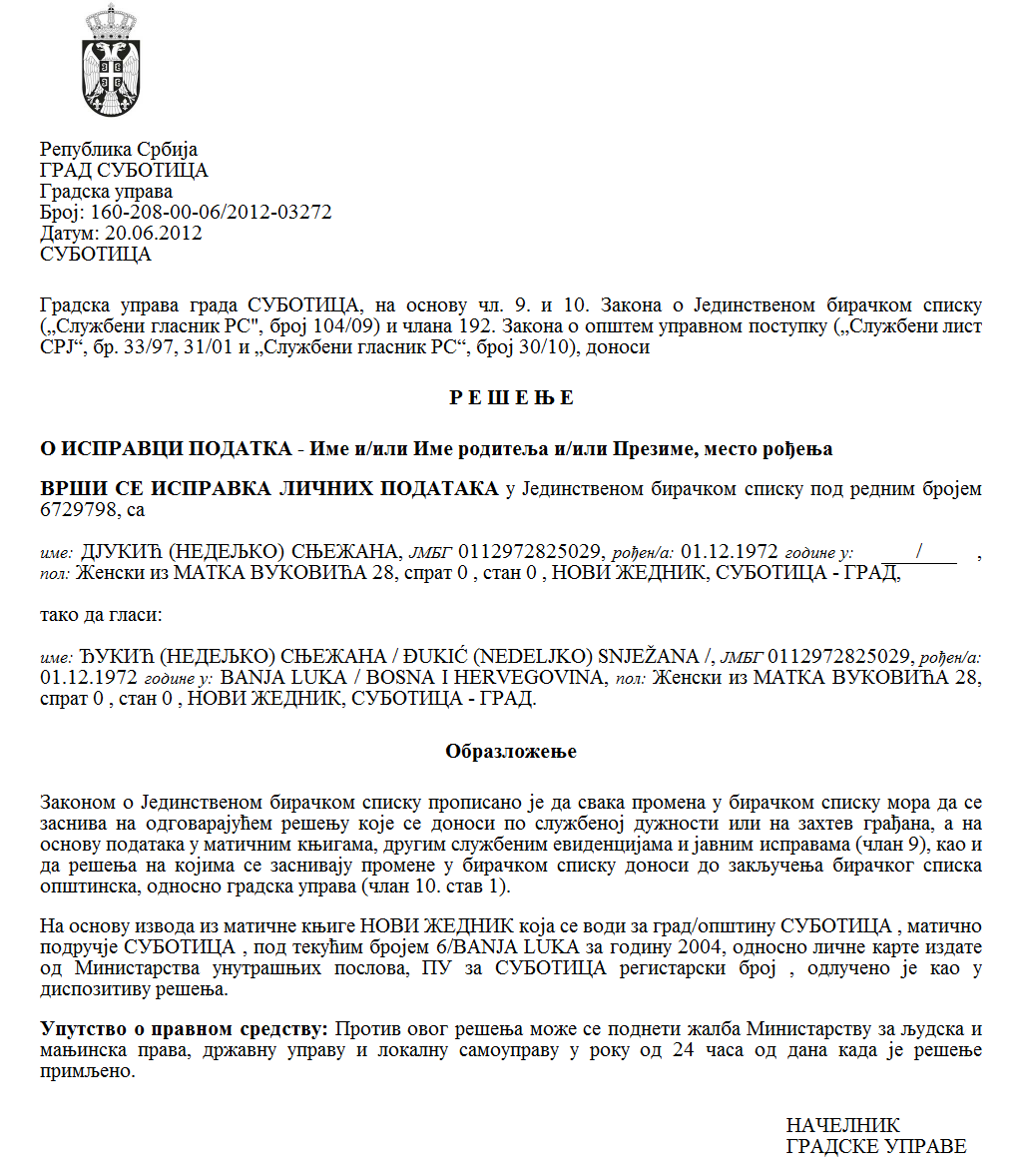 Szerb Köztársaság Vajdaság Autonóm Tartomány Zenta község ZENTA KÖZSÉG KÖZSÉGI TANÁCSA Szám: 031-14/2022-I Kelt: 2022.12.12-én  Z e n t a 	A közvitáról szóló rendelet (Zenta Község Hivatalos Lapja,  1/2020. sz.) 29. szakasza alapján Zenta község Községi Tanácsa  meghozta az alábbiJELENTÉST A ZENTAI KÖZSÉGI KÉPVISELŐ-TESTÜLET ÜZLETVITELI ÉPÜLETÉBEN A HELYISÉGEK ÉS A KÖZSÉGI KÉPVISELŐ-TESTÜLET ÜZLETVITELI ÉPÜLETE ELŐTTI PARKBAN A PAVILON HASZNÁLATBA ADÁSÁNAK ÉS A KÖZSÉGI KÖZIGAZGATÁSI HIVATAL ÁLTAL VÉGZETT SZOLGÁLTATÁSOK FELTÉTELEIRŐL ÉS MÓDJÁRÓL SZÓLÓ RENDELET MÓDOSÍTÁSÁRÓL ÉS KIEGÉSZÍTÉSÉRŐL SZÓLÓ RENDELETJAVASLAT KAPCSÁN MEGTARTOTT KÖZVITÁRÓL	Zenta község Községi Tanácsa 2022.11.22-én megerősítette a Zentai Községi Képviselő-testület üzletviteli épületében a helyiségek és a Községi Képviselő-testület üzletviteli épülete előtti parkban a pavilon használatba adásának és a Községi Közigazgatási Hivatal által végzett szolgáltatások feltételeiről és módjáról szóló rendelet módosítását  és kiegészítéséről szóló rendeletjavaslatot és egyben felkérte valamennyi érdekelt alanyt, akik szeretnék kifejezni véleményüket, hogy adják meg észrevételeiket és sugallataikat, illetve vegyenek részt a Zentai Községi Képviselő-testület üzletviteli épületében a helyiségek és a Községi Képviselő-testület üzletviteli épülete előtti parkban a pavilon használatba adásának és a Községi Közigazgatási Hivatal által végzett szolgáltatások feltételeiről és módjáról szóló rendelet módosításáról és  kiegészítéséről szóló rendeletjavaslattal kapcsolatban. 	A Zentai Községi Képviselő-testület üzletviteli épületében a helyiségek és a Községi Képviselő-testület üzletviteli épülete előtti parkban a pavilon használatba adásának és a Községi Közigazgatási Hivatal által végzett szolgáltatások feltételeiről és módjáról szóló rendelet módosításáról és kiegészítéséről szóló rendeletjavaslat és a tájékoztatás a közvita összehívásáról közzétételre került Zenta  község hivatalos honlapján.  	A közvita megtartása  2022.12.7-ére volt előirányozva a Községi Képviselő-testület  22. sz. irodájában 18,00 órai kezdettel, azonban azon a Községi Közigazgatási Hivatal foglalkoztatottját kivéve nem jelent meg senki sem.  	A jelen jelentés közzétételre kerül Zenta község honlapján.  Czegledi Rudolf s.k.Zenta község Községi Tanácsának elnöke  